Túrakód: F_T-t_Maraton_(1/4) / Táv.: 10,5 km / Szinti: :45 óra, (átlags.: 6 km/h / Frissít: 2021-04-08Túranév: Terepfutó_Termál-tó_Maraton_(1/4)Résztávokhoz javasolt rész-szintidők (kerekített adatok, átlagsebességgel kalkulálva):Feldolgozták: Baráth László, Hernyik András, Valkai Árpád, 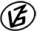 Tapasztalataidat, élményeidet őrömmel fogadjuk! 
(Fotó és videó anyagokat is várunk.)RésztávRésztávRész-szintidőRész-szintidőF_Termál-tó-10,5_(ZS)_01-rtSpari/R-C - Termál-tó/10:230:23F_Termál-tó-10,5_(ZS)_02-rtTermál-tó/1 - Termál-tó/20:150:38F_Termál-tó-10,5_(ZS)_03-rtTermál-tó/2 - Termál-tó/30:110:49F_Termál-tó-10,5_(ZS)_04-rtTermál-tó/3 - Termál-tó/40:241:13F_Termál-tó-10,5_(ZS)_05-rtTermál-tó/4 - Termál-tó/50:161:29F_Termál-tó-10,5_(ZS)_06-rtTermál-tó/5 - Termál-tó/60:121:41F_Termál-tó-10,5_(ZS)_07-rtTermál-tó/6 - Spari/R-C0:051:45